Министерство образования и науки Российской ФедерацииМуромский институт (филиал)федерального государственного бюджетного образовательного учреждения высшего образования«Владимирский государственный университетимени Александра Григорьевича и Николая Григорьевича Столетовых»(МИ ВлГУ)Отделение среднего профессионального образования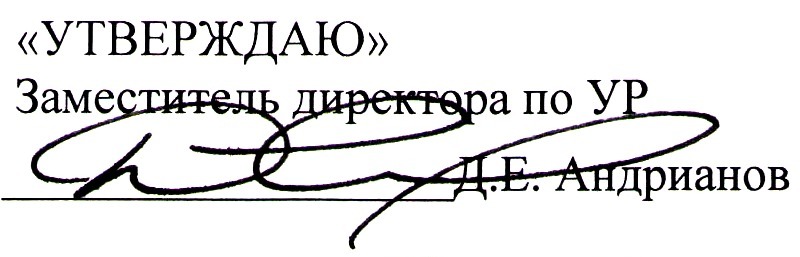 «   14  »       09       2017 г.Рабочая программа профессионального модуляОбеспечение реализации прав граждан в сфере пенсионного обеспечения и социальной защитыдля специальности 40.02.01 Право и организация социального обеспеченияМуром, 2017 г.Рабочая программа профессионального модуля разработана на основе Федерального государственного образовательного стандарта (далее - ФГОС) по специальности среднего профессионального образования (далее - СПО) 40.02.01 Право и организация социального обеспечения №508 от 12 мая 2014 года.Кафедра-разработчик: права и массовых коммуникаций.Рабочую программу составил: к.п.н., доцент Лаврентьева Т.В.Рабочая программа рассмотрена и одобрена на заседании кафедры ПМК.СОДЕРЖАНИЕ1. ПАСПОРТ РАБОЧЕЙ ПРОГРАММЫ ПРОФЕССИОНАЛЬНОГО МОДУЛЯ	2. РЕЗУЛЬТАТЫ ОСВОЕНИЯ ПРОФЕССИОНАЛЬНОГО МОДУЛЯ	3. СТРУКТУРА И СОДЕРЖАНИЕ ПРОФЕССИОНАЛЬНОГО МОДУЛЯ	4. УСЛОВИЯ РЕАЛИЗАЦИИ ПРОФЕССИОНАЛЬНОГО МОДУЛЯ	5. КОНТРОЛЬ И ОЦЕНКА РЕЗУЛЬТАТОВ ОСВОЕНИЯ 	1. ПАСПОРТ РАБОЧЕЙ ПРОГРАММЫ ПРОФЕССИОНАЛЬНОГО МОДУЛЯОбеспечение реализации прав граждан в сфере пенсионного обеспечения и социальной защиты1.1. Область применения примерной программыПримерная программа учебной дисциплины является частью программы подготовки специалистов среднего звена в соответствии с ФГОС по специальности 40.02.01 Право и организация социального обеспечения в части освоения основного вида профессиональной деятельности (ВПД):  Итоговая аттестация по ПМ (экзамен (квалификационный)) проводится как процедура внешнего оценивания с участием представителей работодателя. 
 Комплект контрольно-оценочных средств для проведения квалификационного экзамена по ПМ.01 Обеспечение реализации прав граждан в сфере пенсионного обеспечения и социальной защиты включает в себя:
- показатели оценки к написанию и защите курсовой работы;
- варианты заданий для обучающихся.      
 В каждом варианте предусмотрены задания по МДК 01.01 Право социального обеспечения и МДК 01.02  Психология социально правовой деятельности. Студентам предлагаются практические задания. На сдачу квалификационного экзамена каждому студенту предоставляется 1 час:
- решение практических ситуаций.
 Итогом проверки является однозначное решение: «вид профессиональной деятельности освоен/не освоен». Контроль освоения ПМ в целом направлен на оценку овладения квалификацией.
 и соответствующих профессиональных компетенций (ПК):ПК 1.1. Осуществлять профессиональное толкование нормативных правовых актов для реализации прав граждан в сфере пенсионного обеспечения и социальной защиты.ПК 1.2. Осуществлять прием граждан по вопросам пенсионного обеспечения и социальной защиты.ПК 1.3. Рассматривать пакет документов для назначения пенсий, пособий, компенсаций, других выплат, а также мер социальной поддержки отдельным категориям граждан, нуждающимся в социальной защите.ПК 1.4. Осуществлять установление (назначение, перерасчет, перевод), индексацию и корректировку пенсий, назначение пособий, компенсаций и других социальных выплат, используя информационно-компьютерные технологии.ПК 1.5. Осуществлять формирование и хранение дел получателей пенсий, пособий и других социальных выплат.ПК 1.6. Консультировать граждан и представителей юридических лиц по вопросам пенсионного обеспечения и социальной защиты.1.2. Цели и задачи профессионального модуля – требования к результатам освоения профессионального модуляС целью овладения указанным видом профессиональной деятельности и соответствующими профессиональными компетенциями обучающихся в ходе освоения профессионального модуля должен:иметь практический опыт:анализа действующего законодательства в области пенсионного обеспечения и социальной защиты (ПК 1.1, ПК 1.2, ПК 1.3, ОК 11, ОК 12);приема граждан по вопросам пенсионного обеспечения и социальной защиты (ПК 1.2, ПК 1.3, ПК 1.6, ОК 11, ОК 12);определения права, размера и сроков назначения трудовых пенсий, пенсий по государственному пенсионному обеспечению, пособий, компенсаций, ежемесячных денежных выплат и материнского (семейного) капитала (ПК 1.1, ПК 1.2, ПК 1.3,  ПК 1.4, ПК 1.5, ПК 1.6);формирования пенсионных и личных дел получателей пенсий и пособий, других социальных выплат и их хранения (ПК 1.4, ПК 1.5);пользования компьютерными программами назначения пенсий и пособий, социальных выплат, учета и рассмотрения пенсионных обращений граждан (ПК 1.4, ПК 1.5);определения права на перерасчет, перевод с одного вида пенсий на другой, индексацию и корректировку трудовых пенсий, пенсий по государственному пенсионному обеспечению, на индексацию пособий, компенсаций, ежемесячных денежных выплат и материнского (семейного) капитала и других социальных выплат (ПК 1.1, ПК 1.2, ПК 1.3, ПК 1.4, ПК 1.5, ПК 1.6);определения права на предоставление услуг и мер социальной поддержки отдельным категориям граждан (ПК 1.1, ПК 1.2, ПК 1.3, ПК 1.4, ПК 1.5, ПК 1.6);информирования граждан и должностных лиц об изменениях в области пенсионного обеспечения и социальной защиты населения (ПК 1.1, ПК 1.2, ПК 1.6);общения с лицами пожилого возраста и инвалидами (ПК 1.1, ПК 1.2, ПК 1.6);публичного выступления и речевой аргументации позиции (ПК 1.2, ПК 1.6).уметь:анализировать действующее законодательство в области пенсионного обеспечения, назначения пособий, компенсаций, предоставления услуг и мер социальной поддержки отдельным категориям граждан, нуждающимся в социальной защите с использованием информационных справочно-правовых систем (ПК 1.1, ПК 1.2, ПК 1.3, ПК 1.4, ПК 1.5, ПК 1.6);принимать документы, необходимые для установления пенсий, пособий, компенсаций, ежемесячных денежных выплат, материнского (семейного) капитала и других социальных выплат (ПК 1.2, ПК 1.3, ПК 1.6);определять перечень документов, необходимых для установления пенсий, пособий, компенсаций, ежемесячных денежных выплат, материнского (семейного) капитала и других социальных выплат (ПК 1.2, ПК 1.3, ПК 1.6);разъяснять порядок получения недостающих документов и сроки их предоставления (ПК 1.2, ПК 1.3, ПК 1.5);определять право, размер и сроки назначения трудовых пенсий, пенсий по государственному пенсионному обеспечению, пособий, компенсаций, ежемесячных денежных выплат и материнского (семейного) капитала с использованием информационных справочно-правовых систем (ПК 1.1, ПК 1.2, ПК 1.3, ПК 1.4, ПК 1.5, ПК 1.6);формировать пенсионные дела; дела получателей пособий, ежемесячных денежных выплат, материнского (семейного) капитала и других социальных выплат (ПК 1.4, ПК 1.5);составлять проекты ответов на письменные обращения граждан с использованием информационных справочно-правовых систем, вести учет обращений; пользоваться компьютерными программами назначения и выплаты пенсий, пособий и других социальных выплат (ПК 1.2, ПК 1.3, ПК 1.6);консультировать граждан и представителей юридических лиц по вопросам пенсионного обеспечения и социальной защиты, используя информационные справочно-правовые системы (ПК 1.2, ПК 1.6);запрашивать информацию о содержании индивидуальных лицевых счетов застрахованных лиц и анализировать полученные сведения о стаже работы, заработной плате и страховых взносах (ПК 1.2, ПК 1.5);составлять проекты решений об отказе в назначении пенсий, пособий, компенсаций, материнского (семейного) капитала, ежемесячной денежной выплаты, в предоставлении услуг и других социальных выплат, используя информационные справочно-правовые системы (ПК 1.3, ПК 1.4, ПК 1.5);осуществлять оценку пенсионных прав застрахованных лиц, в том числе с учетом специального трудового стажа (ПК 1.1, ПК 1.2, ПК 1.3, ПК 1.4, ПК 1.5, ПК 1.6);использовать периодические и специальные издания, справочную литературу в профессиональной деятельности (ПК 1.1, ПК 1.2, ПК 1.3, ПК 1.4, ПК 1.5, ПК 1.6);информировать граждан и должностных лиц об изменениях в области пенсионного обеспечения и социальной защиты населения (ПК 1.1, ПК 1.2, ПК 1.6);оказывать консультационную помощь гражданам по вопросам медико-социальной экспертизы (ПК 1.2, ПК 1.6);объяснять сущность психических процессов и их изменений у инвалидов и лиц пожилого возраста (ПК 1.6, ПК 1.2);правильно организовать психологический контакт с клиентами (потребителями услуг) (ПК 1.6, ПК 1.2, ОК 11, ОК 12);давать психологическую характеристику личности, применять приёмы делового общения и правила культуры поведения (ПК 1.6, ПК 1.2, ОК 11,ОК 12);следовать этическим правилам, нормам и принципам в профессиональной деятельности; (ПК 1.6, ПК 1.2, ОК 11, ОК 12).знать:содержание нормативных правовых актов федерального, регионального и муниципального уровней, регулирующих вопросы установления пенсий, пособий и других социальных выплат, предоставления услуг; (ОК 1, ОК 2, ОК 3, ОК 4, ОК 5, ОК 9);понятие и виды трудовых пенсий, пенсий по государственному пенсионному обеспечению, пособий, ежемесячных денежных выплат (ЕДВ), дополнительного материального обеспечения, других социальных выплат, условия их назначения, размеры и сроки; (ОК 1, ОК 4, ОК 5, ОК 6, ОК 7, ОК 8, ОК 9, ОК 10, ОК 11);структуру трудовых пенсий; (ОК 1, ОК 4, ОК 5, ОК 6, ОК 7, ОК 8, ОК 9, ОК 10, ОК 11);порядок формирования пенсионных и личных дел получателей пенсий, пособий, ежемесячных денежных выплат, материнского (семейного) капитала и других социальных выплат (ОК 1, ОК 2, ОК 3, ОК 4, ОК 5, ОК 6, ОК 7, ОК 8, ОК 9, ОК 11, ОК 12);компьютерные программы по назначению пенсий, пособий, рассмотрению устных и письменных обращений граждан (ОК 2, ОК 3, ОК 4, ОК 5, ОК 6, ОК 8);способы информирования граждан и должностных лиц об изменениях в области пенсионного обеспечения и социальной защиты (ОК 1, ОК 2, ОК 3, ОК 4, ОК 5, ОК 6, ОК 7, ОК 8, ОК 9, ОК 11, ОК 12);понятие и виды социального обслуживания и помощи, нуждающимся гражданам       (ОК 1, ОК 2, ОК 3, ОК 4, ОК 5, ОК 6, ОК 7, ОК 8, ОК 9, ОК 11, ОК 12);государственные стандарты социального обслуживания (ОК 1, ОК 2, ОК 3, ОК 4, ОК 5, ОК 6, ОК 7, ОК 8, ОК 9, ОК 11, ОК 12);порядок предоставления социальных услуг и других социальных выплат (ОК 1, ОК 2, ОК 3, ОК 4, ОК 5, ОК 6, ОК 7, ОК 8, ОК 9, ОК 11, ОК 12);правовое регулирование в области медико-социальной экспертизы (ОК 1, ОК 2, ОК 3, ОК 4, ОК 5, ОК 6, ОК 7, ОК 8, ОК 9, ОК 10, ОК 11, ОК 12);основные понятия и категории медико-социальной экспертизы (ОК 1, ОК 2, ОК 3, ОК 4, ОК 5, ОК 6, ОК 7, ОК 8, ОК 9, ОК 10, ОК 11, ОК 12);основные функции учреждений государственной службы медико-социальной экспертизы (ОК 1, ОК 2, ОК 3, ОК 4, ОК 5, ОК 6, ОК 7, ОК 8, ОК 9, ОК 10, ОК 11, ОК 12);юридическое значение экспертных заключений медико-социальной экспертизы (ОК 1, ОК 2, ОК 3, ОК 4, ОК 5, ОК 6, ОК 7, ОК 8, ОК 9, ОК 10, ОК 11, ОК 12);основные понятия общей психологии, сущность психических процессов (ОК 1, ОК 2, ОК 3, ОК 4, ОК 6, ОК 7, ОК 8, ОК 11, ОК 12);основы психологии личности (ОК 1, ОК 2, ОК 3, ОК 4, ОК 6, ОК 7, ОК 8, ОК 11, ОК 12);современные представления о личности, ее структуре и возрастных изменениях (ОК 1, ОК 2, ОК 3, ОК 4, ОК 6, ОК 7, ОК 8, ОК 11, ОК 12);особенности психологии инвалидов и лиц пожилого возраста (ОК 1, ОК 2, ОК 3, ОК 4, ОК 6, ОК 7, ОК 8, ОК 10, ОК 11, ОК 12);основные правила профессиональной этики и приемы делового общения в коллективе. (ОК 1, ОК 2, ОК 3, ОК 4, ОК 6, ОК 7, ОК 8, ОК 11, ОК 12).1.3. Рекомендуемое количество часов на освоение программы профессионального модуля:всего - 370 часов, в том числе:максимальной учебной нагрузки обучающегося - 370 часов, включая:обязательной аудиторной нагрузки обучающегося - 247 часов;самостоятельной нагрузки обучающегося - 123 часа;учебной и производственной практики - 216 часов.2. РЕЗУЛЬТАТЫ ОСВОЕНИЯ ПРОФЕССИОНАЛЬНОГО МОДУЛЯРезультатом освоения профессионального модуля является овладение обучающимися видом профессиональной деятельности 40.02.01 Право и организация социального обеспечения, в том числе профессиональными (ПК) и общими (ОК) компетенциями:3. СТРУКТУРА И СОДЕРЖАНИЕ ПРОФЕССИОНАЛЬНОГО МОДУЛЯ3.1. Тематический план профессионального модуля3.2. Содержание обучения по профессиональному модулю4. УСЛОВИЯ РЕАЛИЗАЦИИ ПРОФЕССИОНАЛЬНОГО МОДУЛЯ4.1. Требования к минимальному материально–техническому обеспечениюЛекционная аудитория
4.2. Информационное обеспечение обученияПеречень рекомендуемых учебных изданий, интернет–ресурсов, дополнительной литературы.Основные источники:Право социального обеспечения: учебник / Шайхатдинов В.Ш., под ред. — Москва: Юстиция, 2020. — 551 с. — (СПО). — ISBN 978-5-4365-3482-4.. URL: https://book.ru/book/932631 Галаганов, В.П. Право социального обеспечения: учебник / Галаганов В.П. — Москва: КноРус, 2020. — 510 с. — (СПО). — ISBN 978-5-406-07387-2. URL: https://book.ru/book/932169Сулейманова, Г.В. Право социального обеспечения: учебник / Сулейманова Г.В. — Москва: КноРус, 2019. — 321 с. — (СПО). — ISBN 978-5-406-07182-3. URL: https://book.ru/book/931850Косаренко, Н.Н. Право социального обеспечения: учебник / Косаренко Н.Н. — Москва: Юстиция, 2019. — 234 с. — (СПО). — ISBN 978-5-4365-3579-1.. URL: https://book.ru/book/932632 Сулейманова, Г.В. Право социального обеспечения: учебник / Сулейманова Г.В. — Москва: КноРус, 2018. — 321 с. — (СПО). — ISBN 978-5-406-06285-2. . URL: https://book.ru/book/927028 Дополнительные источники:Белянинова Ю.В., Долотина Р.Р., Портнова Н.Е., Шашкова О.В. Комментарий к Федеральному закону от 28 декабря 2013 г. N 424 "О накопительной пенсии" (постатейный). https://www.mivlgu.ru/iop/course/view.php?id=577Борисов А.Н. Комментарий к Федеральному закону "О страховых пенсиях" (постатейный). М.: Деловой двор, 2015. 296 с.. https://www.mivlgu.ru/iop/course/view.php?id=577Белянинова Ю.В., Гусева Т.С., Захарова Н.А., Савина Л.В., Соколова Н.А., Хлистун Ю.В. Комментарий к Федеральному закону от 21 ноября 2011 г. N 323-ФЗ "Об основах охраны здоровья граждан в Российской Федерации" (постатейный). https://www.mivlgu.ru/iop/course/view.php?id=577Право социального обеспечения. Учебник и практикум: учебник / Шайхатдинов В.Ш. под ред. — Москва: Юстиция, 2019. — 552 с. — (СПО). — ISBN 978-5-4365-1161-0. . URL: https://book.ru/book/931214Галаганов, В.П. Право социального обеспечения. Практикум: учебное пособие / Галаганов В.П., Антонова Н.В., Шарова А.П. — Москв : КноРус, 2018. — 283 с. — (СПО). — ISBN 978-5-406-05894-7. . URL: https://book.ru/book/924057 Право социального обеспечения: учебник и практикум для среднего профессионального образования / М. В. Филиппова [и др.]; под редакцией М. В. Филипповой. — 2-е изд., перераб. и доп. — Москва: Издательство Юрайт, 2019. — 406 с. — (Профессиональное образование). — ISBN 978-5-534-12577-1. — Текст: электронный // . ЭБС Юрайт [сайт]. URL: https://biblio-online.ru/bcode/447826Афтахова, А. В. Право социального обеспечения. Практикум: учебное пособие для среднего профессионального образования / А. В. Афтахова. — Москва: Издательство Юрайт, 2019. — 293 с. — (Профессиональное образование). — ISBN 978-5-534-00979-8. — Текст: электронный . ЭБС Юрайт [сайт]. — URL: https://biblio-online.ru/bcode/437359Сулейманова, Г. В. Право социального обеспечения: учебник и практикум для среднего профессионального образования / Г. В. Сулейманова. — 3-е изд., перераб. и доп. — Москва : Издательство Юрайт, 2019. — 430 с. — (Профессиональное образование). — ISBN 978-5-534-01469-3. — Текст : электронный . ЭБС Юрайт [сайт]. — URL:https://biblio-online.ru/bcode/433741Григорьев, И. В. Право социального обеспечения : учебник и практикум для среднего профессионального образования / И. В. Григорьев, В. Ш. Шайхатдинов. — 5-е изд., перераб. и доп. — Москва : Издательство Юрайт, 2019. — 428 с. — (Профессиональное образование). — ISBN 978-5-534-12278-7. — Текст : электронный . ЭБС Юрайт [сайт]. — URL: https://biblio-online.ru/bcode/447175Интернет-ресурсы:http://www.consultant.ru - КонсультантПлюс надёжная правовая поддержкаelibrary.ru - Научная электронная библиотекаibooks.ru - Электронная библиотечная система «Айбукс»доступ из локальной сети институтаlink.springer.com - Электронная библиотека издательства Springer (доступ из локальной сети института)e.lib.vlsu.ru - Электронная библиотека ВлГУ (доступ из локальной сети института)elib.mivlgu.local - Электронная библиотека «ЭВРИКА»(доступ из локальной сети института)4.3. Общие требования к организации образовательного процессаВ течение 2 семестров студенты выполняют задания к семинарским занятиям: готовятся по теме устных вопросов, проходят тестирование, решают практические ситуационные задачи. Во 2 семестре выполняют курсовую работу по теоретической части модуля (МДК 01.01. Право социального обеспечения). После теоретического обучения в рамках модуля предусмотрена учебная практика. После прохождения практики студенты сдают квалификационный экзамен по модулю. 4.4. Кадровое обеспечение образовательного процессаПреподаватели дисциплин:
Лаврентьева Т.В. - к.п.н, доцент кафедры юриспруденция
Сафонова Т.Н. - к.п.н., доцент кафедры СГПД
Зеленова Е.В. - преподаватель кафедры ПМК5. КОНТРОЛЬ И ОЦЕНКА РЕЗУЛЬТАТОВ ОСВОЕНИЯ Формы и методы контроля и оценки результатов обучения должны позволять проверять у обучающихся не только сформированность профессиональных компетенций, но и развитие общих компетенций и обеспечивающих их умений.___________«_______» ______________ _____ г.        (подпись)                               (дата)Протокол № ____от «_______» ______________ _____ г.Заведующий кафедрой ПМК Родионова Е.В. ___________           (подпись)КодНаименование результата обученияПК 1.1.Осуществлять профессиональное толкование нормативных правовых актов для реализации прав граждан в сфере пенсионного обеспечения и социальной защиты.ПК 1.2.Осуществлять прием граждан по вопросам пенсионного обеспечения и социальной защиты.ПК 1.3.Рассматривать пакет документов для назначения пенсий, пособий, компенсаций, других выплат, а также мер социальной поддержки отдельным категориям граждан, нуждающимся в социальной защите.ПК 1.4.Осуществлять установление (назначение, перерасчет, перевод), индексацию и корректировку пенсий, назначение пособий, компенсаций и других социальных выплат, используя информационно-компьютерные технологии.ПК 1.5.Осуществлять формирование и хранение дел получателей пенсий, пособий и других социальных выплат.ПК 1.6.Консультировать граждан и представителей юридических лиц по вопросам пенсионного обеспечения и социальной защиты.ОК 1.Понимать сущность и социальную значимость своей будущей профессии, проявлять к ней устойчивый интерес.ОК 2.Организовывать собственную деятельность, выбирать типовые методы и способы выполнения профессиональных задач, оценивать их эффективность и качество.ОК 3.Принимать решения в стандартных и нестандартных ситуациях и нести за них ответственность.ОК 4.Осуществлять поиск и использование информации, необходимой для эффективного выполнения профессиональных задач, профессионального и личностного развития.ОК 5.Использовать информационно-коммуникационные технологии в профессиональной деятельности.ОК 6.Работать в коллективе и команде, эффективно общаться с коллегами, руководством, потребителями.ОК 7.Брать на себя ответственность за работу членов команды (подчиненных), результат выполнения заданий.ОК 8.Самостоятельно определять задачи профессионального и личностного развития, заниматься самообразованием, осознанно планировать повышение квалификации.ОК 9.Ориентироваться в условиях постоянного изменения правовой базы.ОК 10.Соблюдать основы здорового образа жизни, требования охраны труда.ОК 11.Соблюдать деловой этикет, культуру и психологические основы общения, нормы и правила поведения.ОК 12.Проявлять нетерпимость к коррупционному поведению.Коды профессиональных компетенцийНаименования разделов Всего часов (макс. учебная нагрузка и практики)Объем времени, отведенный на освоение Объем времени, отведенный на освоение Объем времени, отведенный на освоение Объем времени, отведенный на освоение Объем времени, отведенный на освоение ПрактикаПрактикаКоды профессиональных компетенцийНаименования разделов Всего часов (макс. учебная нагрузка и практики)Обязательная аудиторная учебная нагрузка обучающегосяОбязательная аудиторная учебная нагрузка обучающегосяОбязательная аудиторная учебная нагрузка обучающегосяСамостоятельная работа обучающегосяСамостоятельная работа обучающегосяУчебная, часовПроизводственная (по профилю специальности), часовКоды профессиональных компетенцийНаименования разделов Всего часов (макс. учебная нагрузка и практики)Всего, часовв т. ч. лабораторные работы и практические занятия, часовв т. ч. курсовая работа (проект), часовВсего, часовв т. ч. курсовая работа (проект), часовУчебная, часовПроизводственная (по профилю специальности), часов12345678910ПК 1.1, ПК 1.2, ПК 1.3, ПК 1.4, ПК 1.5, ПК 1.6Раздел 1. МДК.01.01 Право социального обеспечения2621751552087ПК 1.1, ПК 1.2, ПК 1.3, ПК 1.4, ПК 1.5, ПК 1.6Раздел 2. МДК.01.02 Психология социально-правовой деятельности108727236Учебная практика144144Производственная практика (по профилю специальности)72Всего:58624722720123144Наименование разделов профессионального модуля (ПМ), междисциплинарных курсов (МДК) и темСодержание учебного материала, лабораторные работы и практические занятия, самостоятельная работа обучающихсяОбъем часов Уровень освоения1234МДК.01.01 Право социального обеспеченияМДК.01.01 Право социального обеспечения2622 семестрРаздел 1Понятие, предмет, метод и принципы права социального обеспеченияТема 1.1 Понятие и признаки социального обеспечения.Содержание учебного материалаТема 1.1 Понятие и признаки социального обеспечения.Лекционные занятия. Понятие и признаки социального обеспечения. 21Тема 1.1 Понятие и признаки социального обеспечения.Практические занятия. Понятие и признаки социального обеспечения. 22Тема 1.1 Понятие и признаки социального обеспечения.Самостоятельная работа обучающихся. Понятие и признаки социального обеспечения. 23Тема 1.2 Понятие, предмет, система права социального обеспеченияСодержание учебного материалаТема 1.2 Понятие, предмет, система права социального обеспеченияЛекционные занятия. Понятие права социального обеспечения как самостоятельной отрасли и как научной дисциплины. 21Тема 1.2 Понятие, предмет, система права социального обеспеченияПрактические занятия. Предмет и метод отрасли и научной дисциплины. 22Тема 1.2 Понятие, предмет, система права социального обеспеченияСамостоятельная работа обучающихся. Система и структура права социального обеспечения. 23Тема 1.3 Принципы социального обеспеченияСодержание учебного материалаТема 1.3 Принципы социального обеспеченияЛекционные занятия. Понятие и общая характеристика принципов правового регулирования социального обеспечения. 21Тема 1.3 Принципы социального обеспеченияПрактические занятия. Содержание принципов. 22Тема 1.3 Принципы социального обеспеченияСамостоятельная работа обучающихся. Содержание принципов права социального обеспечения. 23Раздел 2История развития законодательства о социальном обеспеченииТема 2.1 История развития законодательства о социальном страховании и социальном обеспечении в России. Содержание учебного материалаТема 2.1 История развития законодательства о социальном страховании и социальном обеспечении в России. Лекционные занятия. Законодательство о социальном страховании и социальном обеспечении в России. 21Тема 2.1 История развития законодательства о социальном страховании и социальном обеспечении в России. Практические занятия. История развития законодательства о социальном страховании и социальном обеспечении в России. 22Тема 2.1 История развития законодательства о социальном страховании и социальном обеспечении в России. Самостоятельная работа обучающихся. История развития законодательства о социальном страховании и социальном обеспечении в России. 23Тема 2.2 Формирование и становление современной системы социального обеспеченияСодержание учебного материалаТема 2.2 Формирование и становление современной системы социального обеспеченияЛекционные занятия. Формирование и становление современной системы социального обеспечения. 21Тема 2.2 Формирование и становление современной системы социального обеспеченияПрактические занятия. Формирование и становление современной системы социального обеспечения. 22Тема 2.2 Формирование и становление современной системы социального обеспеченияСамостоятельная работа обучающихся. Формирование и становление современной системы социального обеспечения. 23Раздел 3Источники права социального обеспечения и правоотношения в сфере социального обеспеченияТема 3.1 Понятие и виды источников права социального обеспечения.Содержание учебного материалаТема 3.1 Понятие и виды источников права социального обеспечения.Лекционные занятия. Понятие и виды источников права социального обеспечения. 21Тема 3.1 Понятие и виды источников права социального обеспечения.Практические занятия. Международно-правовые акты и нормативно-правовые акты России. 22Тема 3.1 Понятие и виды источников права социального обеспечения.Самостоятельная работа обучающихся. Понятие и виды источников права социального обеспечения. 23Раздел 4Правоотношения в сфере социального обеспеченияТема 4.1 Правоотношения в сфере социального обеспеченияСодержание учебного материалаТема 4.1 Правоотношения в сфере социального обеспеченияЛекционные занятия. Виды общественных отношений, регулируемых правом социального обеспечения. Материальные отношения. Виды пенсионных правоотношений. Отношения процедурного и процессуального характера. 61Тема 4.1 Правоотношения в сфере социального обеспеченияПрактические занятия. Виды общественных отношений, регулируемых правом социального обеспечения. Материальные отношения. Виды пенсионных правоотношений. Отношения процедурного и процессуального характера. 62Тема 4.1 Правоотношения в сфере социального обеспеченияСамостоятельная работа обучающихся. Правоотношения в сфере социального обеспечения. 43Раздел 5Трудовой стажТема 5.1 Понятие и виды стажаСодержание учебного материалаТема 5.1 Понятие и виды стажаЛекционные занятия. Понятие трудового стажа и его юридическое значение. Страховой стаж в праве социального обеспечения. Общий страховой стаж, специальный страховой стаж: понятие, виды и юридическое значение. 41Тема 5.1 Понятие и виды стажаПрактические занятия. Выслуга лет военнослужащих, сотрудников правоохранительных органов, граждан из числа работников летно-испытательного состава. Страховой стаж, учитываемый при определении размера пособия по временной нетрудоспособности. 42Тема 5.1 Понятие и виды стажаСамостоятельная работа обучающихся. Понятие и виды стажа. 43Тема 5.2 Способы и порядок подтверждения страхового стажа. Значение страхового стажаСодержание учебного материалаТема 5.2 Способы и порядок подтверждения страхового стажа. Значение страхового стажаЛекционные занятия. Способы и порядок подтверждения страхового стажа. Значение страхового стажа. 21Тема 5.2 Способы и порядок подтверждения страхового стажа. Значение страхового стажаПрактические занятия. Подтверждение страхового стажа документально, свидетельскими показаниями и сведениями персонифицированного учета. 22Тема 5.2 Способы и порядок подтверждения страхового стажа. Значение страхового стажаСамостоятельная работа обучающихся. Понятие, виды и юридическое значение стажа государственной службы. 23Раздел 6Общая характеристика пенсионной системы России на современном этапеТема 6.1 Понятие пенсионной системы и ее структура.Содержание учебного материалаТема 6.1 Понятие пенсионной системы и ее структура.Лекционные занятия. Пенсионное обеспечение по обязательному пенсионному страхованию. 21Тема 6.1 Понятие пенсионной системы и ее структура.Практические занятия. Структура трудовых пенсий: страховая и накопительная части трудовой пенсии. 22Тема 6.1 Понятие пенсионной системы и ее структура.Самостоятельная работа обучающихся. Пенсионное обеспечение по обязательному пенсионному страхованию. 23Тема 6.2 Государственное пенсионное обеспечение. Дополнительное пенсионное обеспечение.Содержание учебного материалаТема 6.2 Государственное пенсионное обеспечение. Дополнительное пенсионное обеспечение.Лекционные занятия. Государственное пенсионное обеспечение. Виды государственных пенсий. Право на получение двух пенсии при наличии нескольких оснований для установления пенсии. 41Тема 6.2 Государственное пенсионное обеспечение. Дополнительное пенсионное обеспечение.Практические занятия. Государственное пенсионное обеспечение. Виды государственных пенсий. Формирование системы дополнительного обязательного пенсионного страхования и государственного пенсионного обеспечения. 42Тема 6.2 Государственное пенсионное обеспечение. Дополнительное пенсионное обеспечение.Самостоятельная работа обучающихся. Основные принципы определения размеров государственных пенсий. 43Раздел 7Пенсии по старостиТема 7.1 Понятие и виды пенсий по старостиСодержание учебного материалаТема 7.1 Понятие и виды пенсий по старостиЛекционные занятия. Пенсии по старости на общих основаниях. Досрочные пенсии по старости в связи с работой во вредных, тяжелых и опасных условиях труда. Досрочные пенсии по старости в связи с особой профессиональной деятельностью. 61Тема 7.1 Понятие и виды пенсий по старостиПрактические занятия. Досрочные пенсии по старости в связи с обстоятельствами, характеризующими семейное положение или состояние здоровья. Досрочные пенсии по старости в связи с работой в районах Крайнего Севера и местностях, приравненных к районам Крайнего Севера. Досрочные пенсии по старости в связи с особой профессиональной деятельностью. 62Тема 7.1 Понятие и виды пенсий по старостиСамостоятельная работа обучающихся. Понятие и виды пенсий по старости. 43Тема 7.2 Пенсия по старости по Закону о государственном пенсионном обеспечении. Накопительная пенсияСодержание учебного материалаТема 7.2 Пенсия по старости по Закону о государственном пенсионном обеспечении. Накопительная пенсияЛекционные занятия. Пенсия по старости гражданам, пострадавшим в результате радиационных или техногенных катастроф. Право на накопительную часть пенсии по старости и правила ее определения. 41Тема 7.2 Пенсия по старости по Закону о государственном пенсионном обеспечении. Накопительная пенсияПрактические занятия. Социальные пенсии по старости. Получение средств пенсионных накоплений членами семьи застрахованных граждан. 42Тема 7.2 Пенсия по старости по Закону о государственном пенсионном обеспечении. Накопительная пенсияСамостоятельная работа обучающихся. Накопительная пенсия. 43Раздел 8Пенсия по инвалидностиТема 8.1 Понятие  пенсии по инвалидности, ее видыСодержание учебного материалаТема 8.1 Понятие  пенсии по инвалидности, ее видыЛекционные занятия. Условия назначения страховой пенсии по инвалидности. Пенсия по инвалидности военнослужащим, сотрудникам правоохранительных органов, гражданам из числа работников летно-испытательного состава. 31Тема 8.1 Понятие  пенсии по инвалидности, ее видыПрактические занятия. Понятие инвалидности. Причины инвалидности. Понятие  пенсии по инвалидности, ее виды. 22Тема 8.1 Понятие  пенсии по инвалидности, ее видыСамостоятельная работа обучающихся. Понятие  пенсии по инвалидности, ее виды. 433 семестрРаздел 9Пенсия по случаю потери кормильцаТема 9.1 Пенсия по случаю потери кормильцаСодержание учебного материалаТема 9.1 Пенсия по случаю потери кормильцаЛекционные занятия. Понятие пенсии по случаю потери кормильца. Виды пенсий по случаю потери кормильца. Страховая пенсия по случаю потери кормильца. 41Тема 9.1 Пенсия по случаю потери кормильцаПрактические занятия. Условия назначения пенсии по случаю потери кормильца. 22Тема 9.1 Пенсия по случаю потери кормильцаСамостоятельная работа обучающихся. Ежемесячное возмещение в связи с гибелью судьи. 23Раздел 10Пенсии за выслугу летТема 10.1 Пенсии за выслугу летСодержание учебного материалаТема 10.1 Пенсии за выслугу летЛекционные занятия. Круг лиц, обеспечиваемых пенсией за выслугу лет. Условия назначения пенсий за выслугу лет федеральным государственным гражданским служащим. Условия назначения пенсий за выслугу лет военнослужащим, сотрудникам правоохранительных органов, гражданам из числа работников летно-испытательного состава, гражданам из числа космонавтов. 41Тема 10.1 Пенсии за выслугу летПрактические занятия. Механизм исчисления пенсии за выслугу лет федеральным государственным служащим гражданской службы. Механизм исчисления пенсии за выслугу лет военнослужащим и лицам, к ним приравненным. 42Тема 10.1 Пенсии за выслугу летСамостоятельная работа обучающихся. Пенсии за выслугу лет. 23Раздел 11Назначение и выплата пенсийТема 11.1 Назначение и выплата трудовых пенсий и пенсий по государственному пенсионному обеспечениюСодержание учебного материалаТема 11.1 Назначение и выплата трудовых пенсий и пенсий по государственному пенсионному обеспечениюЛекционные занятия. Порядок назначения и выплаты страховых пенсий и пенсий по государственному пенсионному обеспечению. Порядок назначения и выплаты пенсий за выслугу лет федеральным государственным гражданским служащим. 41Тема 11.1 Назначение и выплата трудовых пенсий и пенсий по государственному пенсионному обеспечениюПрактические занятия. Порядок назначения и выплаты пенсий военнослужащим, проходившим службу по контракту и сотрудникам правоохранительных органов. Порядок назначения и выплаты ежемесячного пожизненного содержания судьям. 42Тема 11.1 Назначение и выплата трудовых пенсий и пенсий по государственному пенсионному обеспечениюСамостоятельная работа обучающихся. Назначение и выплата пенсий. 43Тема 11.2 Назначение и выплата накопительной пенсииСодержание учебного материалаТема 11.2 Назначение и выплата накопительной пенсииЛекционные занятия. Правила обращения за накопительной пенсией. 21Тема 11.2 Назначение и выплата накопительной пенсииПрактические занятия. Условия выплаты правопреемникам средств, учтенных в лицевом счете застрахованного лица для исчисления накопительной части пенсии и неполученной застрахованным лицом в связи с его смертью. 22Тема 11.2 Назначение и выплата накопительной пенсииСамостоятельная работа обучающихся. Основания отказа в выплате средств пенсионных накоплений. 23Раздел 12Пенсионные спорыТема 12.1 Способы защиты нарушенных пенсионных прав граждан. Исковое производство рассмотрения споровСодержание учебного материалаТема 12.1 Способы защиты нарушенных пенсионных прав граждан. Исковое производство рассмотрения споровЛекционные занятия. Способы защиты нарушенных пенсионных прав граждан. 21Тема 12.1 Способы защиты нарушенных пенсионных прав граждан. Исковое производство рассмотрения споровПрактические занятия. Судебный порядок защиты нарушенных пенсионных прав. Специфика пенсионных споров. 22Тема 12.1 Способы защиты нарушенных пенсионных прав граждан. Исковое производство рассмотрения споровСамостоятельная работа обучающихся. Специфика пенсионных споров. 23Раздел 13Пособия и компенсационные выплаты по системе социального обеспеченияТема 13.1 Понятие пособий и их классификацияСодержание учебного материалаТема 13.1 Понятие пособий и их классификацияЛекционные занятия. Понятие пособий и их классификация. 21Тема 13.1 Понятие пособий и их классификацияПрактические занятия. Понятие пособий и их классификация. 22Тема 13.1 Понятие пособий и их классификацияСамостоятельная работа обучающихся. Понятие пособий и их классификация. 23Тема 13.2 Пособие по временной нетрудоспособностиСодержание учебного материалаТема 13.2 Пособие по временной нетрудоспособностиЛекционные занятия. Пособие по временной нетрудоспособности. 21Тема 13.2 Пособие по временной нетрудоспособностиПрактические занятия. Пособие по временной нетрудоспособности. 22Тема 13.2 Пособие по временной нетрудоспособностиСамостоятельная работа обучающихся. Исчисление назначение и выплата пособия по временной нетрудоспособности. 23Тема 13.3 Государственные пособия гражданам, имеющим детейСодержание учебного материалаТема 13.3 Государственные пособия гражданам, имеющим детейЛекционные занятия. Общие вопросы предоставления государственных пособий гражданам, имеющим детей. Единовременные и ежемесячные пособия, предоставляемые семьям с детьми. 41Тема 13.3 Государственные пособия гражданам, имеющим детейПрактические занятия. Общие вопросы предоставления государственных  пособий гражданам, имеющим детей. Пособия, предоставляемые женам  военнослужащих по призыву;  на детей одиноких матерей; на детей, родители  которых уклоняются от уплаты алиментов. 42Тема 13.3 Государственные пособия гражданам, имеющим детейСамостоятельная работа обучающихся. Государственные пособия гражданам, имеющим детей. 43Тема 13.4 Дополнительные меры государственной поддержки семей, имеющих детейСодержание учебного материалаТема 13.4 Дополнительные меры государственной поддержки семей, имеющих детейЛекционные занятия. Понятие материнского капитала и направления его использования. Порядок использования материнского капитала. 41Тема 13.4 Дополнительные меры государственной поддержки семей, имеющих детейПрактические занятия. Иные меры по поддержке семей, имеющих детей. 22Тема 13.4 Дополнительные меры государственной поддержки семей, имеющих детейСамостоятельная работа обучающихся. Дополнительные меры государственной поддержки семей, имеющих детей. 43Тема 13.5 Пособия по безработицеСодержание учебного материалаТема 13.5 Пособия по безработицеЛекционные занятия. Пособие по безработице. 21Тема 13.5 Пособия по безработицеПрактические занятия. Размеры и продолжительность выплаты пособия по безработице. 12Тема 13.5 Пособия по безработицеСамостоятельная работа обучающихся. Случаи принятия решений о прекращении, приостановке выплаты пособия по безработице или снижении его размера. 23Тема 13.6 Иные виды государственных пособийСодержание учебного материалаТема 13.6 Иные виды государственных пособийЛекционные занятия. Социальное пособие на погребение. 21Тема 13.6 Иные виды государственных пособийСамостоятельная работа обучающихся. Иные виды государственных пособий. 43Тема 13.7 Компенсационные выплатыСодержание учебного материалаТема 13.7 Компенсационные выплатыЛекционные занятия. Компенсационные выплаты. 21Тема 13.7 Компенсационные выплатыСамостоятельная работа обучающихся. Компенсационные выплаты. 23Раздел 14Социальное обеспечение граждан, пострадавших в результате  несчастного случая на производстве или профессиональных заболеванийТема 14.1 Страховые выплаты вследствие несчастного случая на производстве или профессиональных заболеванийСодержание учебного материалаТема 14.1 Страховые выплаты вследствие несчастного случая на производстве или профессиональных заболеванийЛекционные занятия. Единовременная страховая выплата вследствие несчастного случая на производстве или профессиональных заболеваний. Ежемесячная страховая выплата вследствие несчастного случая на производстве или профессиональных заболеваний. 41Тема 14.1 Страховые выплаты вследствие несчастного случая на производстве или профессиональных заболеванийСамостоятельная работа обучающихся. Компенсация дополнительных расходов, возникших, в связи с несчастным случаем на производстве и профессиональным заболеванием. 43Раздел 15Медицинская помощь и лечениеТема 15.1 Понятие и виды медико-социальной помощиСодержание учебного материалаТема 15.1 Понятие и виды медико-социальной помощиЛекционные занятия. Понятие медицинской помощи. Виды и формы медицинской помощи. 21Тема 15.1 Понятие и виды медико-социальной помощиСамостоятельная работа обучающихся. Понятие медицинской помощи. Виды и формы медицинской помощи. 43Раздел 16Социальное обслуживаниеТема 16.1 Понятие и виды социального обслуживанияСодержание учебного материалаТема 16.1 Понятие и виды социального обслуживанияЛекционные занятия. Понятие, принципы и формы социального обслуживания. 21Тема 16.1 Понятие и виды социального обслуживанияСамостоятельная работа обучающихся. Социальное обслуживание. 33Раздел 17Меры социальной поддержкиТема 17.1 Общая характеристика мер социальной поддержкиСодержание учебного материалаТема 17.1 Общая характеристика мер социальной поддержкиЛекционные занятия. Понятие и виды мер социальной поддержки. 21Раздел 18Государственная социальна помощьТема 18.1 Понятие государственной социальной помощи.Содержание учебного материалаТема 18.1 Понятие государственной социальной помощи.Лекционные занятия. Понятие государственной социальной помощи. 11Тема 18.1 Понятие государственной социальной помощи.Самостоятельная работа обучающихся. Меры социальной поддержки, предоставляемые государственными органами субъектов и органами местного самоуправления. 43МДК.01.02 Психология социально-правовой деятельностиМДК.01.02 Психология социально-правовой деятельности1083 семестрРаздел 1Психология как наука. Психические свойства личности. Психические процессы и состоянияТема 1.1 Объект, предмет, методы психологии. Содержание учебного материалаТема 1.1 Объект, предмет, методы психологии. Лекционные занятия. Объект, предмет, методы психологии. 21Тема 1.1 Объект, предмет, методы психологии. Практические занятия. Понятие о психике человека. Сознание и бессознательное. 22Тема 1.1 Объект, предмет, методы психологии. Самостоятельная работа обучающихся. Научно-исследовательские методы психологии. Правовая регламентация профессиональной деятельности юриста. 43Тема 1.2 Личность и ее психологическая структура. Содержание учебного материалаТема 1.2 Личность и ее психологическая структура. Лекционные занятия. Личность и ее психологическая структура. 21Тема 1.2 Личность и ее психологическая структура. Практические занятия. Понятие о психике человека. Сознание и бессознательное. 22Тема 1.2 Личность и ее психологическая структура. Самостоятельная работа обучающихся. Основные теории личности в зарубежной и отечественной психологии. 23Тема 1.3 Деятельность, ее структура и содержание. Содержание учебного материалаТема 1.3 Деятельность, ее структура и содержание. Лекционные занятия. Деятельность, ее структура и содержание. 21Тема 1.3 Деятельность, ее структура и содержание. Практические занятия. Деятельность. Деятельность и поведение. 22Тема 1.3 Деятельность, ее структура и содержание. Самостоятельная работа обучающихся. Основные виды деятельности. Деятельность и поведение. 23Тема 1.4 Темперамент, его физиологические основы. Содержание учебного материалаТема 1.4 Темперамент, его физиологические основы. Лекционные занятия. Темперамент, его физиологические основы. 21Тема 1.4 Темперамент, его физиологические основы. Практические занятия. Темперамент. Типы темперамента и их психологическая характеристика. 22Тема 1.4 Темперамент, его физиологические основы. Самостоятельная работа обучающихся. Учет типа темперамента в профессиональной деятельности. 23Тема 1.5 Характер, структура характера. Способности и их проявление в деятельности.Содержание учебного материалаТема 1.5 Характер, структура характера. Способности и их проявление в деятельности.Лекционные занятия. Характер, структура характера. Способности и их проявление в деятельности. 21Тема 1.5 Характер, структура характера. Способности и их проявление в деятельности.Практические занятия. Характер. Акцентуация черт характера. Способности и их проявление в деятельности. 22Тема 1.5 Характер, структура характера. Способности и их проявление в деятельности.Самостоятельная работа обучающихся. Способности и их проявление в деятельности. 23Тема 1.6 Ощущения, восприятие, память как познавательные процессы, их характеристикаСодержание учебного материалаТема 1.6 Ощущения, восприятие, память как познавательные процессы, их характеристикаЛекционные занятия. Ощущения, восприятие, память как познавательные процессы, их характеристика. 21Тема 1.6 Ощущения, восприятие, память как познавательные процессы, их характеристикаПрактические занятия. Ощущения. Восприятие. Память. 22Тема 1.6 Ощущения, восприятие, память как познавательные процессы, их характеристикаСамостоятельная работа обучающихся. Классификация ощущений, восприятия. 23Тема 1.7 Мышление, воображение, внимание: особенности, виды, свойства.Содержание учебного материалаТема 1.7 Мышление, воображение, внимание: особенности, виды, свойства.Лекционные занятия. Мышление, воображение, внимание: особенности, виды, свойства. 21Тема 1.7 Мышление, воображение, внимание: особенности, виды, свойства.Практические занятия. Мышление, воображение, внимание. 22Тема 1.7 Мышление, воображение, внимание: особенности, виды, свойства.Самостоятельная работа обучающихся. Приемы и способы активизации мышления, воображения. 23Тема 1.8 Эмоции и чувства. Виды эмоций. Содержание учебного материалаТема 1.8 Эмоции и чувства. Виды эмоций. Лекционные занятия. Эмоции и чувства. Виды эмоций. 21Тема 1.8 Эмоции и чувства. Виды эмоций. Практические занятия. Эмоции и чувства.  Воля. 22Тема 1.8 Эмоции и чувства. Виды эмоций. Самостоятельная работа обучающихся. Конфликтные эмоциональные состояния и пограничные психические состояния личности. 23Раздел 2Психологические особенности профессиональной деятельностиТема 2.1 Социальная работа как профессиональная деятельность. Содержание учебного материалаТема 2.1 Социальная работа как профессиональная деятельность. Лекционные занятия. Социальная работа как профессиональная деятельность. 21Тема 2.1 Социальная работа как профессиональная деятельность. Практические занятия. Социальная работа как профессиональная деятельность. 22Тема 2.1 Социальная работа как профессиональная деятельность. Самостоятельная работа обучающихся. Организация специальной социально – психологической помощи. 23Тема 2.2 Профессиональная деятельность представителей юридических профессийСодержание учебного материалаТема 2.2 Профессиональная деятельность представителей юридических профессийЛекционные занятия. Профессиональная деятельность представителей юридических профессий. 21Тема 2.2 Профессиональная деятельность представителей юридических профессийПрактические занятия. Профессиональная деятельность представителей юридических профессий. 22Раздел 3Психологические особенности девиантного поведения  и социально-правовой деятельности с разными категориями населенияТема 3.1 Социализация, десоциализация.  Общая характеристика девиантного поведения личности и группы.Содержание учебного материалаТема 3.1 Социализация, десоциализация.  Общая характеристика девиантного поведения личности и группы.Лекционные занятия. Социализация, десоциализация.  Общая характеристика девиантного поведения личности и группы. 21Тема 3.1 Социализация, десоциализация.  Общая характеристика девиантного поведения личности и группы.Практические занятия. Общая характеристика девиантного поведения личности и группы. 22Тема 3.1 Социализация, десоциализация.  Общая характеристика девиантного поведения личности и группы.Самостоятельная работа обучающихся. Факторы, определяющие отклонения в поведении личности. 23Тема 3.2 Трудная жизненная ситуация: научные подходы, виды.Содержание учебного материалаТема 3.2 Трудная жизненная ситуация: научные подходы, виды.Лекционные занятия. Трудная жизненная ситуация: научные подходы, виды. 21Тема 3.2 Трудная жизненная ситуация: научные подходы, виды.Практические занятия. Трудная жизненная ситуация: научные подходы, виды. 22Тема 3.2 Трудная жизненная ситуация: научные подходы, виды.Самостоятельная работа обучающихся. Классификациикатегории «трудные жизненные ситуации». 23Тема 3.3 Психологические особенности социальной работы с детьми и подростками. Содержание учебного материалаТема 3.3 Психологические особенности социальной работы с детьми и подростками. Лекционные занятия. Психологические особенности социальной работы с детьми и подростками. 21Тема 3.3 Психологические особенности социальной работы с детьми и подростками. Практические занятия. Психологические особенности социальной работы с детьми и молодежью. 22Тема 3.3 Психологические особенности социальной работы с детьми и подростками. Самостоятельная работа обучающихся. Понятие "молодежь", возрастные границы. 23Тема 3.4 Психологические особенности социальной работы с семьями и женщинамиСодержание учебного материалаТема 3.4 Психологические особенности социальной работы с семьями и женщинамиЛекционные занятия. Психологические особенности социальной работы с семьями и женщинами. 21Тема 3.4 Психологические особенности социальной работы с семьями и женщинамиПрактические занятия. Психологические особенности социальной работы с семьями и женщинами. 22Тема 3.4 Психологические особенности социальной работы с семьями и женщинамиСамостоятельная работа обучающихся. Методы и формы работы с семьей. 23Тема 3.5 Категории нормы и патологии. Медицинские, юридические. Содержание учебного материалаТема 3.5 Категории нормы и патологии. Медицинские, юридические. Лекционные занятия. Категории нормы и патологии. Медицинские, юридические. 21Тема 3.5 Категории нормы и патологии. Медицинские, юридические. Практические занятия. Проблемы инвалидов и психосоциальная помощь им. 22Тема 3.5 Категории нормы и патологии. Медицинские, юридические. Самостоятельная работа обучающихся. Виды отклонений от нормы. 23Тема 3.6 Старость. Деятельность социального работника по выявлению медико-социальных и психологических проблем пожилого человека. Содержание учебного материалаТема 3.6 Старость. Деятельность социального работника по выявлению медико-социальных и психологических проблем пожилого человека. Лекционные занятия. Старость. Деятельность социального работника по выявлению медико-социальных и психологических проблем пожилого человека. 21Тема 3.6 Старость. Деятельность социального работника по выявлению медико-социальных и психологических проблем пожилого человека. Практические занятия. Деятельность социального работника по выявлению медико-социальных и психологических проблем пожилого человека. 22Тема 3.6 Старость. Деятельность социального работника по выявлению медико-социальных и психологических проблем пожилого человека. Самостоятельная работа обучающихся. Роль социальных работников в реабилитации инвалидов. 23Тема 3.7 Особенности личности преступников. Типология преступниковСодержание учебного материалаТема 3.7 Особенности личности преступников. Типология преступниковЛекционные занятия. Особенности личности преступников. 21Тема 3.7 Особенности личности преступников. Типология преступниковПрактические занятия. Особенности личности преступников. 22Тема 3.7 Особенности личности преступников. Типология преступниковСамостоятельная работа обучающихся. Типология личности преступника. 23Тема 3.8 Изучение личности несовершеннолетних на предварительном следствииСодержание учебного материалаТема 3.8 Изучение личности несовершеннолетних на предварительном следствииЛекционные занятия. Изучение личности несовершеннолетних на предварительном следствии. 21Тема 3.8 Изучение личности несовершеннолетних на предварительном следствииПрактические занятия. Изучение личности несовершеннолетних на предварительном следствии. 22Тема 3.8 Изучение личности несовершеннолетних на предварительном следствииСамостоятельная работа обучающихся. психологические особенности личности несовершеннолетних и их учет в профессиональной деятельности. 23Учебная практика- Прием граждан и представителей предприятий по вопросам пенсионного 
Учебная практика- Прием граждан и представителей предприятий по вопросам пенсионного 
144Всего:494Результаты обучения (освоенные профессиональные компетенции)Основные показатели оценки результатаФормы и методы контроля и оценкиПК 1.1. Осуществлять профессиональное толкование нормативных правовых актов для реализации прав граждан в сфере пенсионного обеспечения и социальной защиты.уметь: анализировать действующее законодательство в области пенсионного обеспечения, назначения пособий, компенсаций, предоставления услуг и мер социальной поддержки отдельным категориям граждан, нуждающимся в социальной защите с использованием информационных справочно-правовых системопрос, решение задач, тестПК 1.2. Осуществлять прием граждан по вопросам пенсионного обеспечения и социальной защиты.уметь: анализировать действующее законодательство в области пенсионного обеспечения, назначения пособий, компенсаций, предоставления услуг и мер социальной поддержки отдельным категориям граждан, нуждающимся в социальной защите с использованием информационных справочно-правовых системопрос, решение задач, тестПК 1.3. Рассматривать пакет документов для назначения пенсий, пособий, компенсаций, других выплат, а также мер социальной поддержки отдельным категориям граждан, нуждающимся в социальной защите.уметь: анализировать действующее законодательство в области пенсионного обеспечения, назначения пособий, компенсаций, предоставления услуг и мер социальной поддержки отдельным категориям граждан, нуждающимся в социальной защите с использованием информационных справочно-правовых системопрос, решение задач, тестПК 1.4. Осуществлять установление (назначение, перерасчет, перевод), индексацию и корректировку пенсий, назначение пособий, компенсаций и других социальных выплат, используя информационно-компьютерные технологии.уметь: анализировать действующее законодательство в области пенсионного обеспечения, назначения пособий, компенсаций, предоставления услуг и мер социальной поддержки отдельным категориям граждан, нуждающимся в социальной защите с использованием информационных справочно-правовых системопрос, решение задач, тестПК 1.5. Осуществлять формирование и хранение дел получателей пенсий, пособий и других социальных выплат.уметь: анализировать действующее законодательство в области пенсионного обеспечения, назначения пособий, компенсаций, предоставления услуг и мер социальной поддержки отдельным категориям граждан, нуждающимся в социальной защите с использованием информационных справочно-правовых системопрос, решение задач, тестПК 1.6. Консультировать граждан и представителей юридических лиц по вопросам пенсионного обеспечения и социальной защиты.уметь: анализировать действующее законодательство в области пенсионного обеспечения, назначения пособий, компенсаций, предоставления услуг и мер социальной поддержки отдельным категориям граждан, нуждающимся в социальной защите с использованием информационных справочно-правовых системопрос, решение задач, тестРезультаты обучения (освоенные общие компетенции)Основные показатели оценки результатаФормы и методы контроля и оценкиОК 1. Понимать сущность и социальную значимость своей будущей профессии, проявлять к ней устойчивый интерес.знать: содержание нормативных правовых актов федерального, регионального и муниципального уровней, регулирующих вопросы установления пенсий, пособий и других социальных выплат, предоставления услуг;опрос, тестОК 2. Организовывать собственную деятельность, выбирать типовые методы и способы выполнения профессиональных задач, оценивать их эффективность и качество.знать: содержание нормативных правовых актов федерального, регионального и муниципального уровней, регулирующих вопросы установления пенсий, пособий и других социальных выплат, предоставления услуг;опрос, тестОК 3. Принимать решения в стандартных и нестандартных ситуациях и нести за них ответственность.знать: содержание нормативных правовых актов федерального, регионального и муниципального уровней, регулирующих вопросы установления пенсий, пособий и других социальных выплат, предоставления услуг;опрос, тестОК 4. Осуществлять поиск и использование информации, необходимой для эффективного выполнения профессиональных задач, профессионального и личностного развития.знать: содержание нормативных правовых актов федерального, регионального и муниципального уровней, регулирующих вопросы установления пенсий, пособий и других социальных выплат, предоставления услуг;опрос, тестОК 5. Использовать информационно-коммуникационные технологии в профессиональной деятельности.знать: содержание нормативных правовых актов федерального, регионального и муниципального уровней, регулирующих вопросы установления пенсий, пособий и других социальных выплат, предоставления услуг;опрос, тестОК 6. Работать в коллективе и команде, эффективно общаться с коллегами, руководством, потребителями.знать: понятие и виды трудовых пенсий, пенсий по государственному пенсионному обеспечению, пособий, ежемесячных денежных выплат (ЕДВ), дополнительного материального обеспечения, других социальных выплат, условия их назначения, размеры и сроки;опрос, решение задач, тестОК 7. Брать на себя ответственность за работу членов команды (подчиненных), результат выполнения заданий.знать: понятие и виды трудовых пенсий, пенсий по государственному пенсионному обеспечению, пособий, ежемесячных денежных выплат (ЕДВ), дополнительного материального обеспечения, других социальных выплат, условия их назначения, размеры и сроки;опрос, решение задач, тестОК 8. Самостоятельно определять задачи профессионального и личностного развития, заниматься самообразованием, осознанно планировать повышение квалификации.знать: понятие и виды трудовых пенсий, пенсий по государственному пенсионному обеспечению, пособий, ежемесячных денежных выплат (ЕДВ), дополнительного материального обеспечения, других социальных выплат, условия их назначения, размеры и сроки;опрос, решение задач, тестОК 9. Ориентироваться в условиях постоянного изменения правовой базы.знать: содержание нормативных правовых актов федерального, регионального и муниципального уровней, регулирующих вопросы установления пенсий, пособий и других социальных выплат, предоставления услуг;опрос, тестОК 10. Соблюдать основы здорового образа жизни, требования охраны труда.знать: понятие и виды трудовых пенсий, пенсий по государственному пенсионному обеспечению, пособий, ежемесячных денежных выплат (ЕДВ), дополнительного материального обеспечения, других социальных выплат, условия их назначения, размеры и сроки;опрос, решение задач, тестОК 11. Соблюдать деловой этикет, культуру и психологические основы общения, нормы и правила поведения.знать: понятие и виды трудовых пенсий, пенсий по государственному пенсионному обеспечению, пособий, ежемесячных денежных выплат (ЕДВ), дополнительного материального обеспечения, других социальных выплат, условия их назначения, размеры и сроки;опрос, решение задач, тестОК 12. Проявлять нетерпимость к коррупционному поведению.знать: порядок формирования пенсионных и личных дел получателей пенсий, пособий, ежемесячных денежных выплат, материнского (семейного) капитала и других социальных выплатопрос, решение задач, тест